Turneringsregler for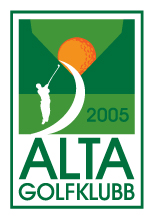 VM i MidnattsolgolfTurneringens navn:	VM i Midnattsolgolf 	Sist revidert:		November 2021

Sponsor: 		(ingen)	Turneringsform:	Sammenlagtturnering med resultatene fra 2 enkeltstående runder á 18 hull på Alta Golfpark.Turneringskomitéen ønsker flest mulig deltagere, men av hensyn til gjennomføring av arrangementet settes maksimalt antall til 100 deltakere spillehelgen, men turneringen utvides med en lokal kvalifiseringsrunde helga før. Komitéen ønsker at minst 30 spillere skal være kvinner. Er det færre enn 30 kvinner påmeldt, er alle kvinner kvalifiserte og resten fylles opp av herrespillere.Alta Golfklubb er gjestfrie og alle som tilhører andre klubber enn Alta Golfklubb er uansett kvalifisert. Klasser: 	Damer
Klasse A		hcp 0 - 29,9 	Slaggolf hcp 30,0 - 54 Herrer:	
Klasse A 		hcp 0 - 24,9 	Slaggolf hcp 25,0 – 54	
Spilleformer: 	Damer:
Klasse Slag 		hcp 0 - 29,9 Slagspill uten hcp (Scratch) 						hcp 30 - 54 Slaggolf                             		Klasse Stableford 	hcp 0 - 29,9 Slagspill med hcp 							hcp 30 - 54 Slaggolf med hcp                             Herrer:
Klasse Slag 		hcp 0 - 24,9 Slagspill uten hcp (Scratch) 						hcp 25 - 54 Slaggolf 	Klasse Stableford 	hcp 0 - 24,9 Slagspill med hcp  								hcp 25 - 54 Slaggolf med hcp                           		I klasse stableford er det en vinner i dame klassen og en vinner i herre klassen.  Avgjørelse: 	Avgjørelse for hver enkelt runde er avhengig av klasse:	For klassen "damer og herrer slag" (scratch slagspill) avgjørelse av like resultater etter dag en, Laveste hcp, matematisk (siste 36,18,9,6,3,1). Ved lik score etter dag to avgjøres ved omspill, hull 7,8 og 9, ved fortsatt lik score repeteres omspill 7.8 og 9.  	For klassen "damer og herrer stableford (slagspill med 100% handicapgodtgjørelse), avgjørelse av like resultater etter laveste handicap og deretter matematisk (siste 36,18,9,6,3,1).Handicap-krav: 	VM i Midnattsolgolf er åpen for alle spillere med etablert handicap 0 -54.
I klasse damer og herrer stableford spilles det med hcp, og hcp tak er 36,0 (max hcp).
Påmelding:	Påmelding i Golfbox. Max totalt 100 deltagere. 	Turneringen skal spisses sportslig og de med lavest handicap er kvalifisert først.Om det er påmeldt over maksimalt antall deltagere, arrangeres en kvalifiseringsturnering med «cut» blant spillere tilhørende Alta Golfklubb om de 30% siste plassene (hhv. 9 dame- og 21 herrespillere). Det betales halv turneringsavgift (av VM turneringsavgiften) for kvalifiserings- turneringen og de som kvalifiser seg til VM betaler den andre halvdelen ved start i turneringen. Startlister:	Startliste dag 1 trekkes innenfor følgende grupper:
Damer hcp 0 - 29,9 og herrer hcp 0 - 24,9 blandes.			   Damer hcp 30 - 54 og herrer hcp 25 - 54 blandes.	Startliste dag 2 									Settes opp og rangeres jfr. resultatliste dag 1 i dame og herre flighter.Resultater:	VM mester i Midnattsolgolf kåres blant spillere på slag scratch damer og herrer.	Det kåres vinnere i klassen damer og herrer stableford med 100% hcp godtgjørelse. 